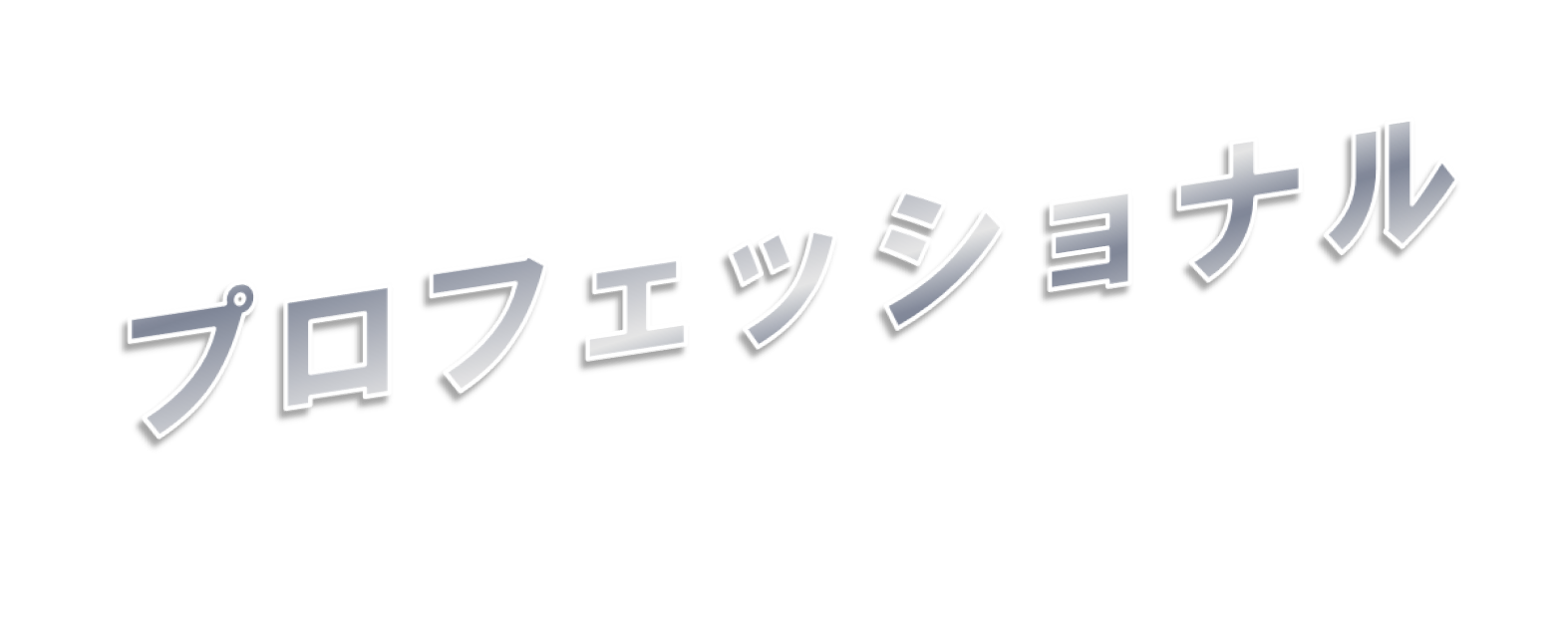 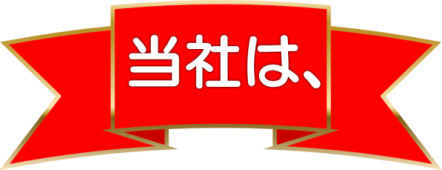 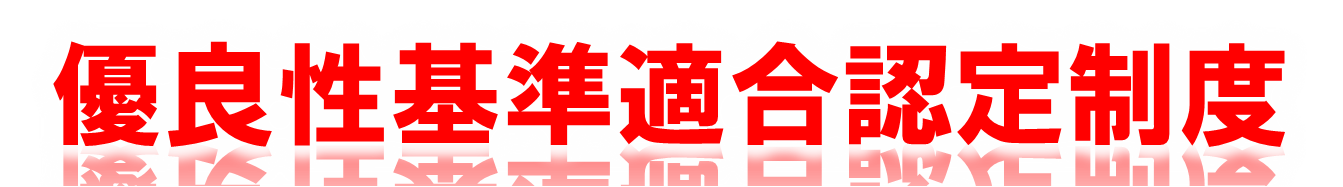 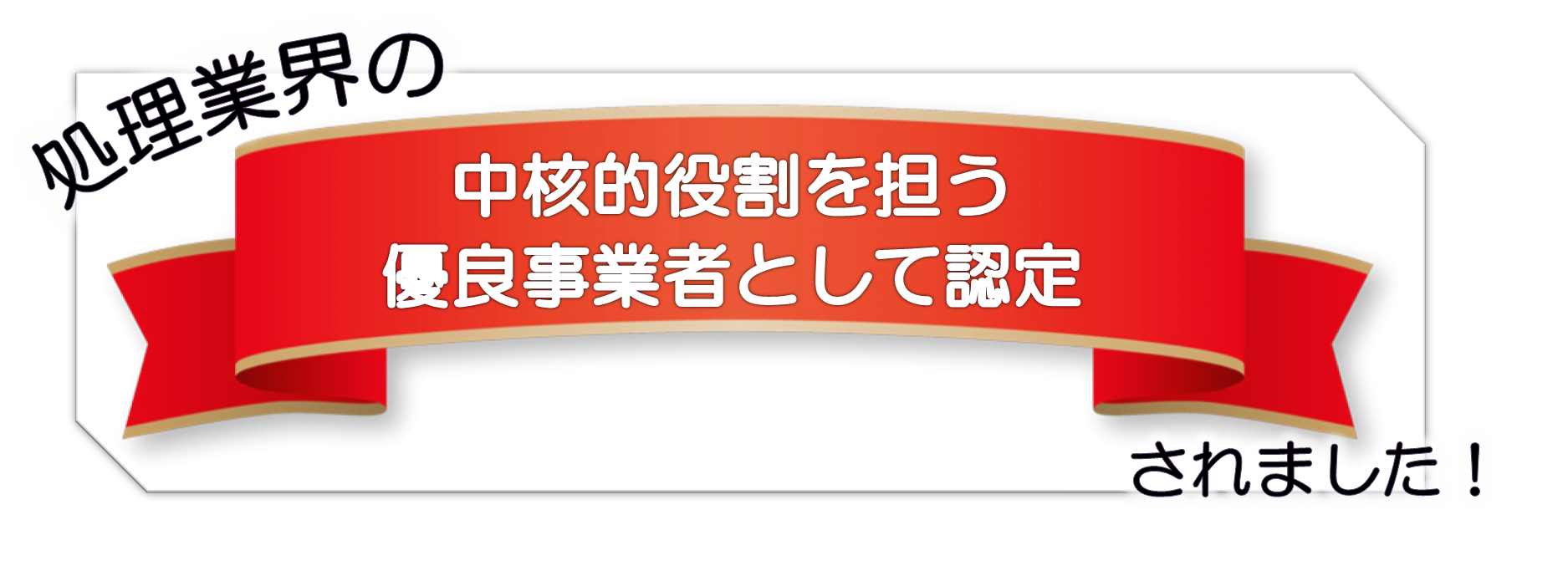 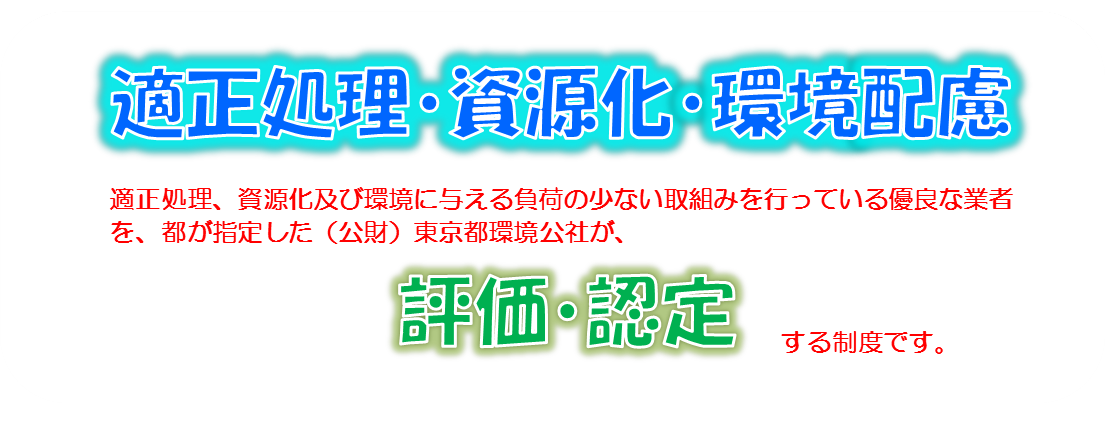 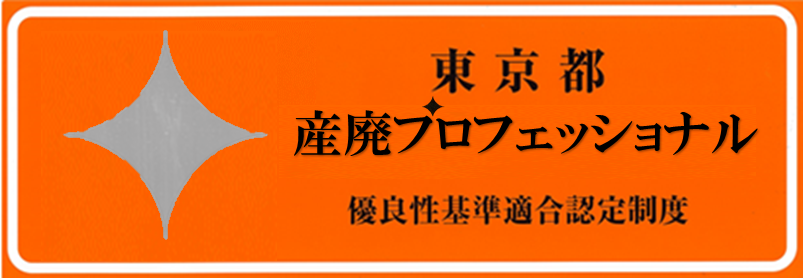 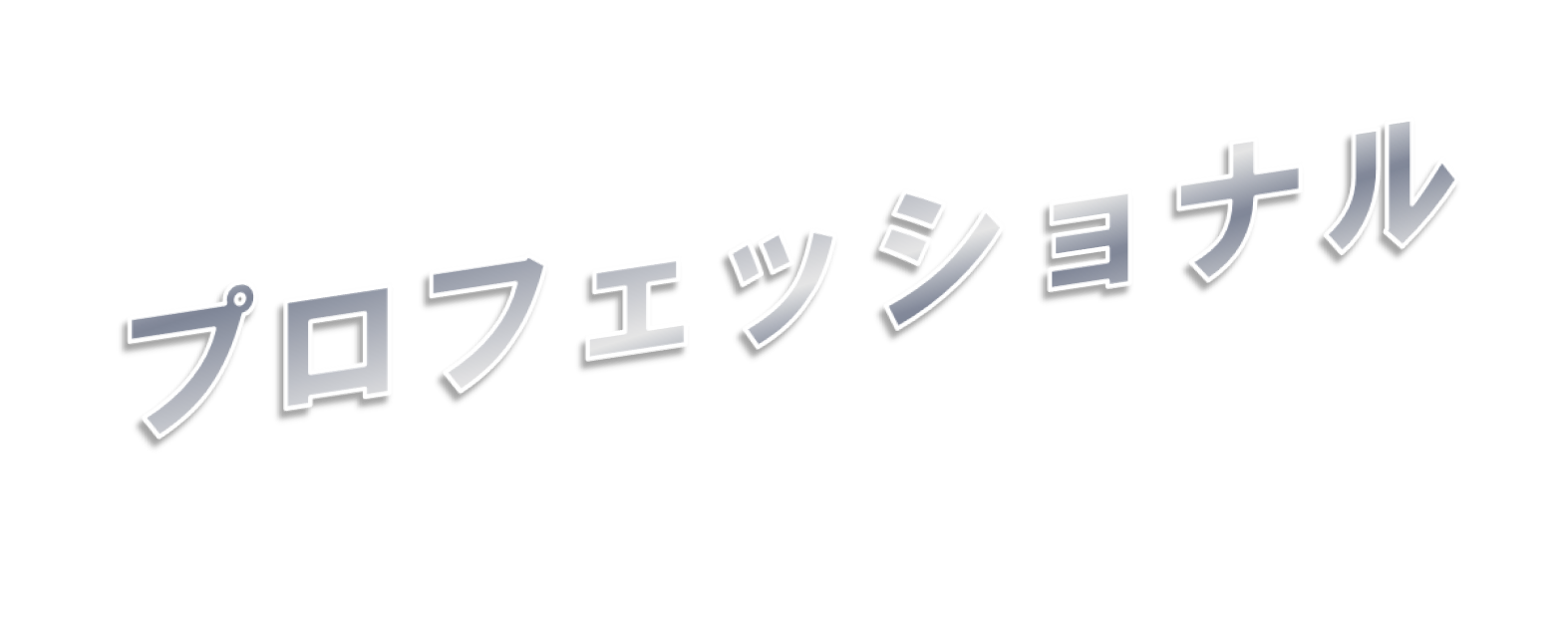 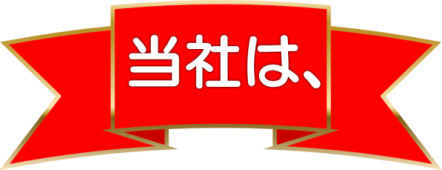 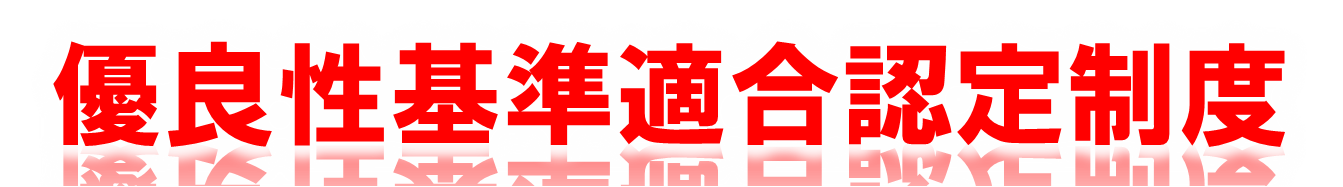 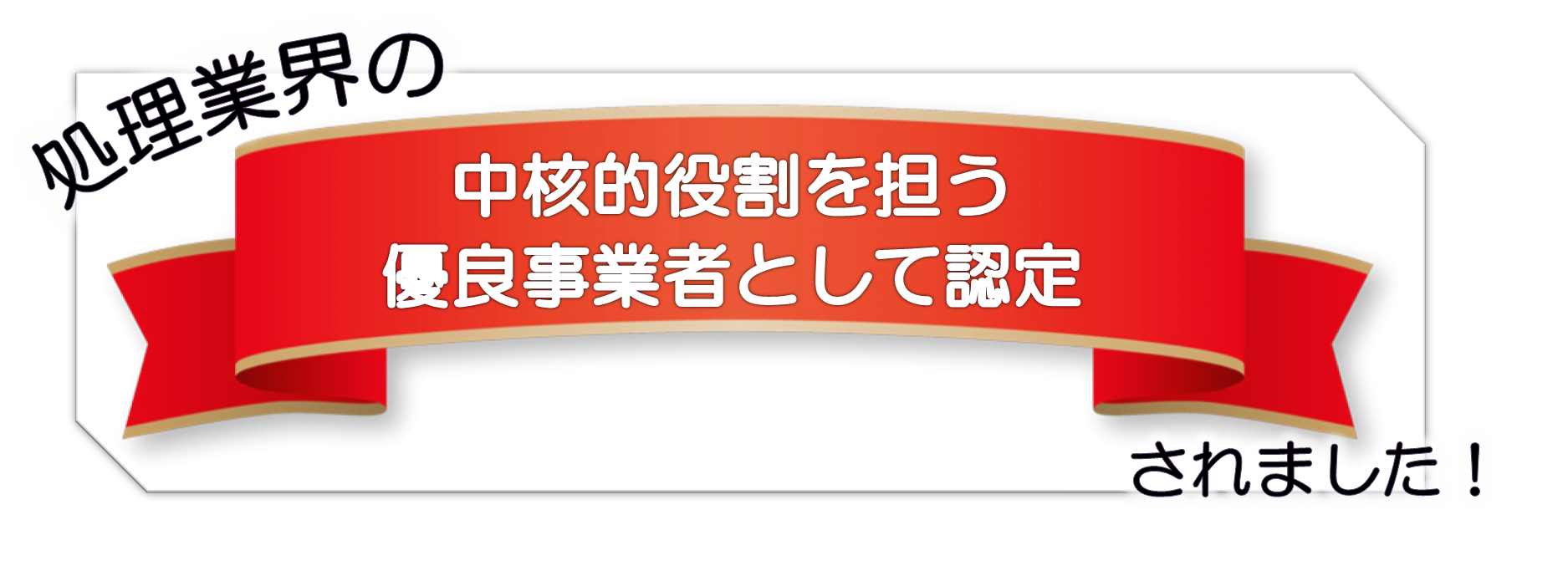 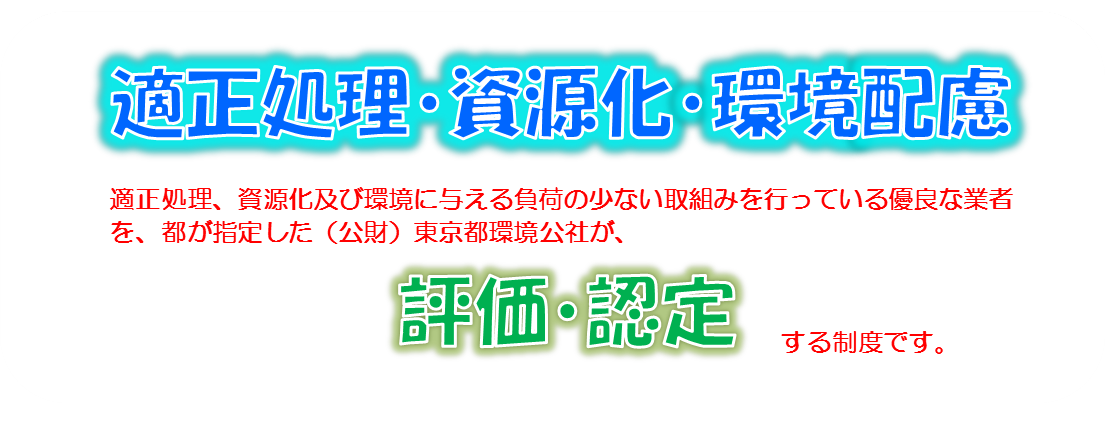 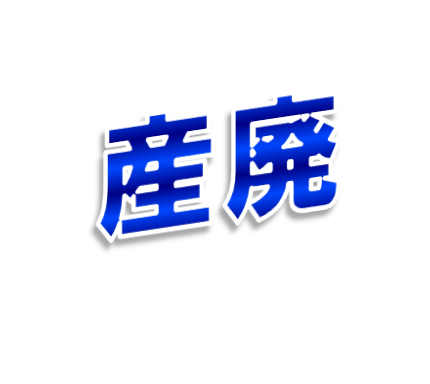 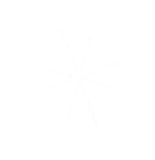 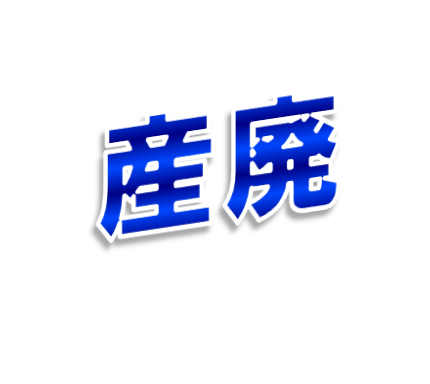 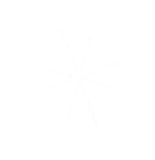 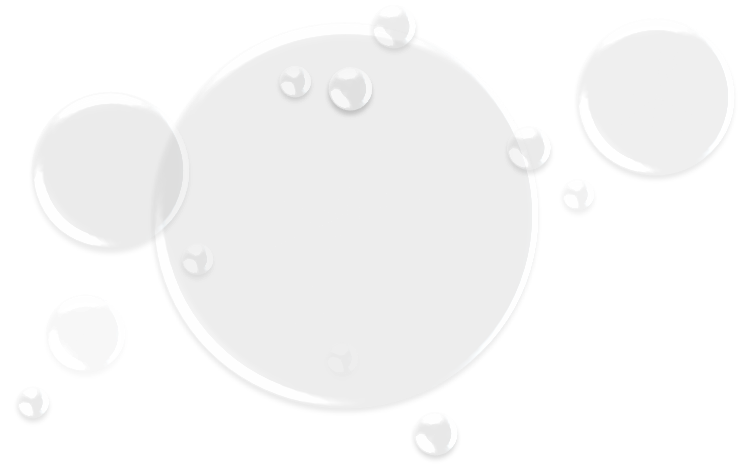 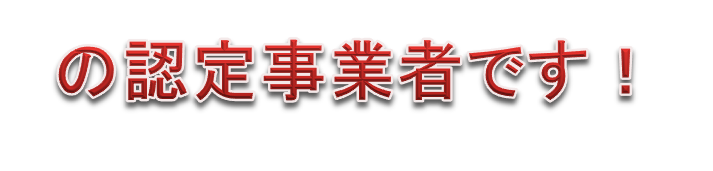 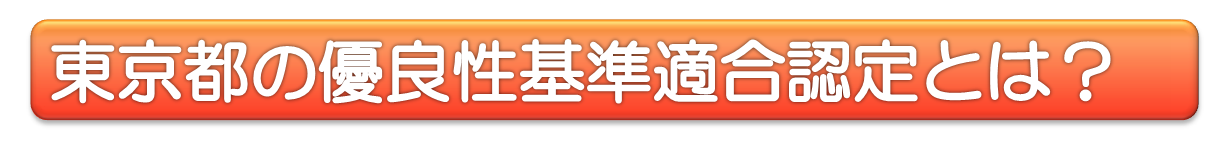 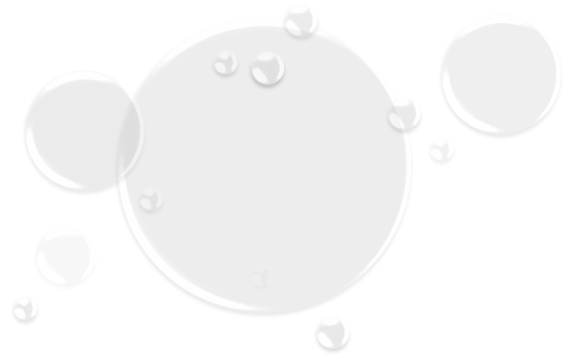 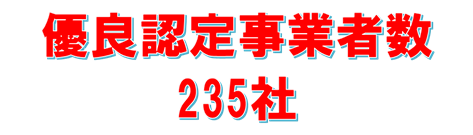 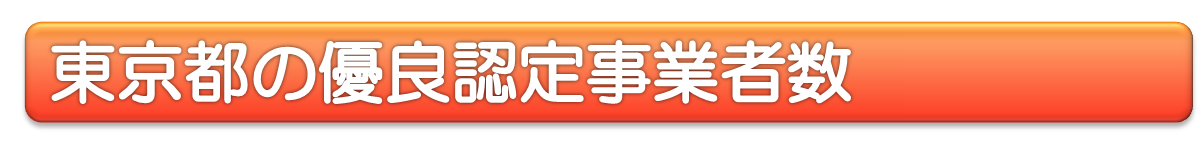 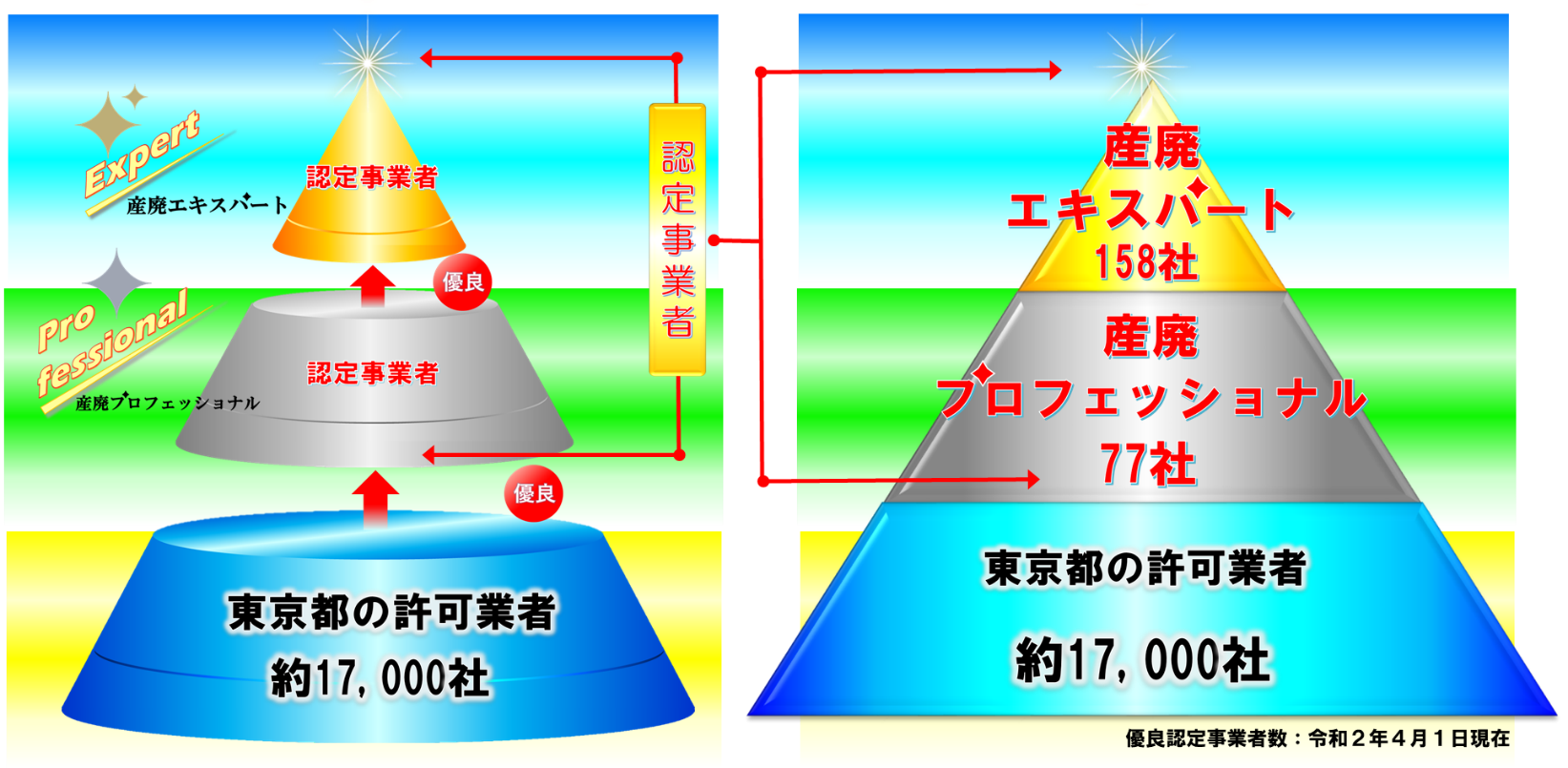 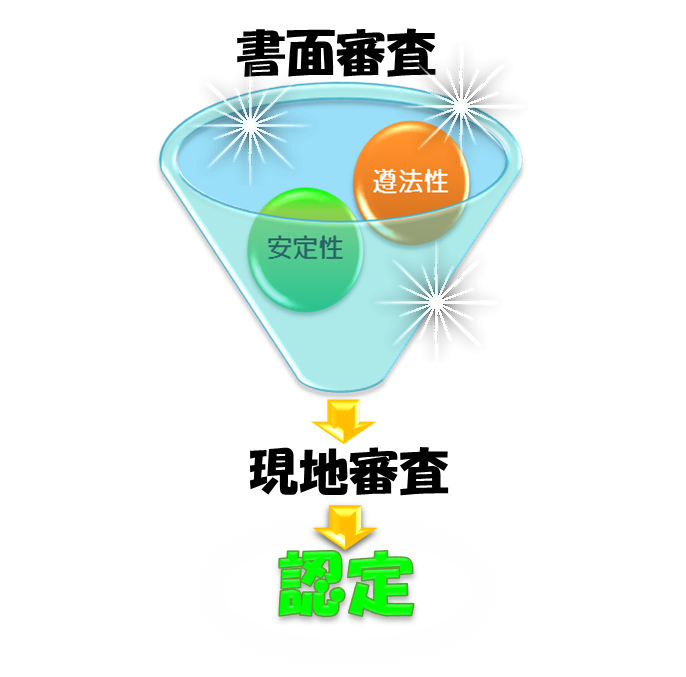 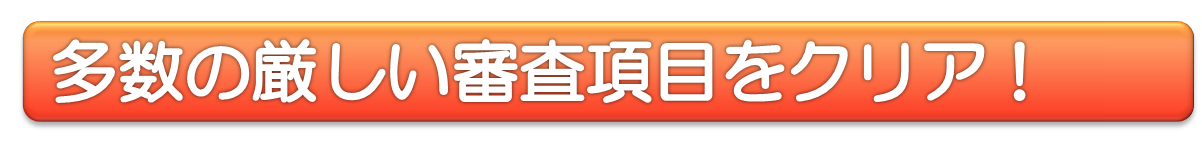 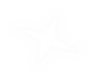 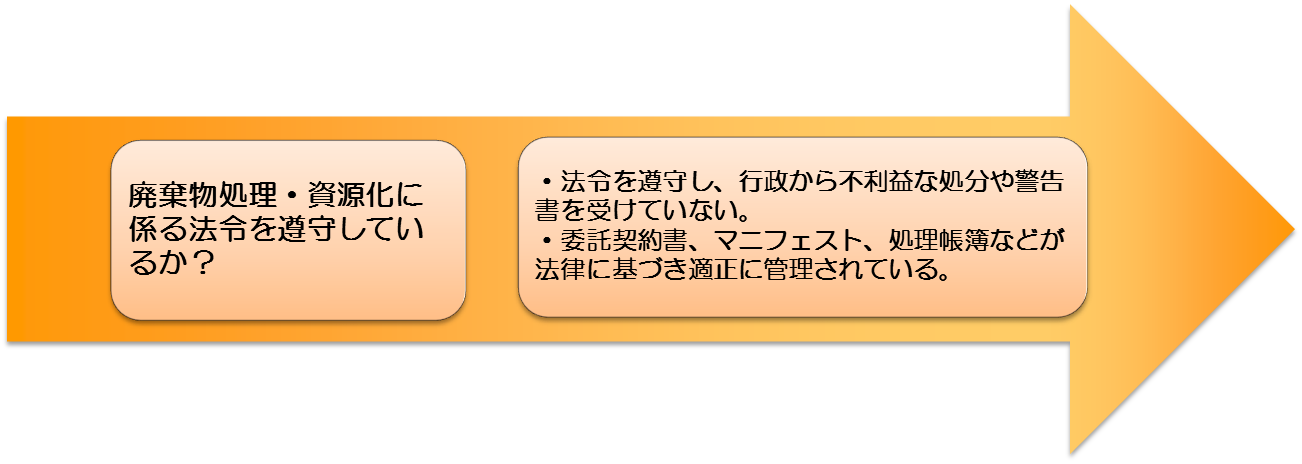 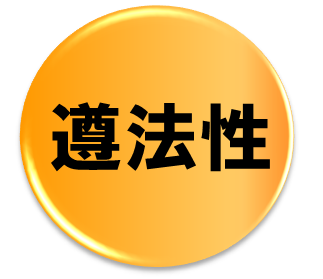 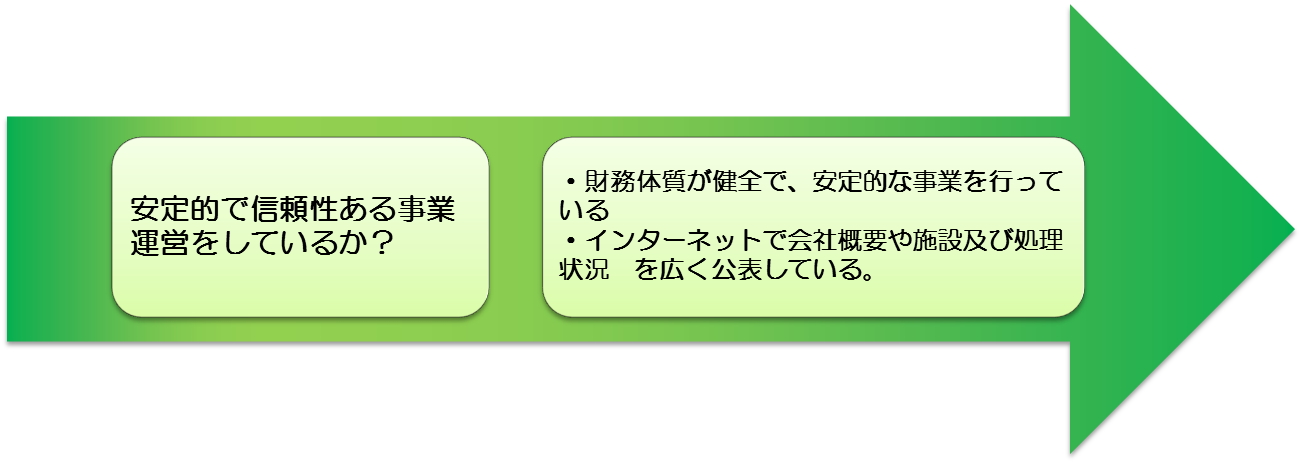 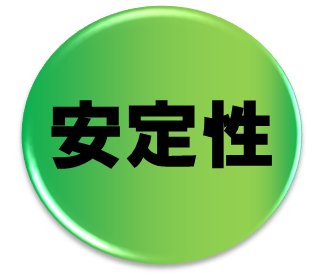 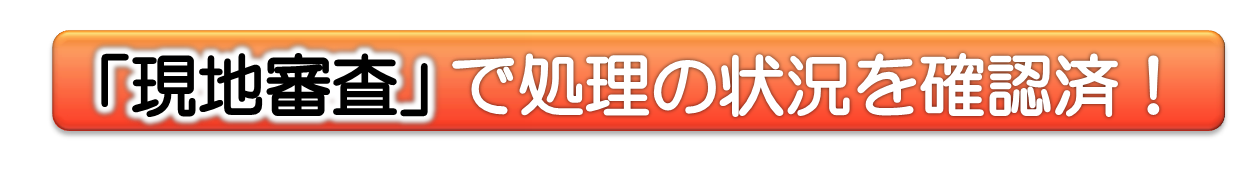 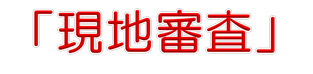 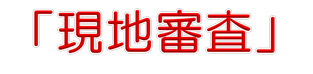 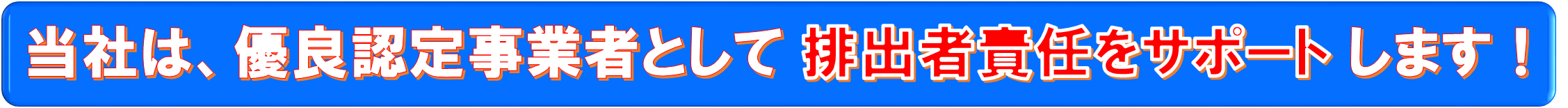 認定番号認定番号4-17-D00004-17-D0000〇〇〇〇株式会社〇〇〇〇株式会社更新回数更新回数  4回目〇〇〇〇株式会社〇〇〇〇株式会社電話03-3644-138103-3644-138103-3644-1381ホームページアドレスhttp://www..tokyokankyo.jp/